1.	Общие положения.	32.	Сведения о проблемном объекте.	33.	Сведения о пострадавших участниках строительства и их правах на помещения.	44.	Основные мероприятия, выполненные на дату публикации Дорожной карты.	55.	Основные проблемы, выявленные при проведении мероприятий, указанных в разделе 4 Дорожной карты.	66.	Ограничение ответственности.	87.	Варианты оформления договорных отношений с пострадавшими участниками долевого строительства и иными участниками строительства, органами управления недобросовестного застройщика для начала проведения строительных работ.	118.	Условия и планируемые сроки выполнения варианта 1 при реализации Дорожной карты.	129.	Условия и планируемые сроки выполнения варианта 2 при реализации Дорожной карты.	1910.	Условия и планируемые сроки завершения строительства и ввода в эксплуатацию проблемного объекта.	2311.	Порядок и условия предоставления пострадавшим участникам долевого строительства жилых помещений в ином многоквартирном доме, выплаты денежной компенсации.	28Общие положения.В настоящей Дорожной карте, если не указано иное, используются термины и определения, определенные в Социально ориентированной программе по защите прав пострадавших участников долевого строительства проблемных объектов (далее – Программа), утвержденной Правлением Фонда «Жилищное и социальное строительство Калининградской области» (далее – Фонд), протокол №14 от 21.12.2018, размещенной на сайте в сети Интернет по адресу http://dom39.ru/dostroim/programm.Дорожная карта реализуется на основе Программы. Если какие-либо условия и положения Программы не отражены в Дорожной карте, применяются условия и положения Программы. Если отдельные условия и положения Дорожной карты противоречат Программе, применяются условия и положения Дорожной карты.Все приложения к Дорожной карте являются ее неотъемлемой частью, подлежат утверждению (одобрению) вместе с Дорожной картой и обязательны к применению.Дорожная карта подлежит утверждению (одобрению) в том виде и составе, в котором она размещена на сайте в сети Интернет по адресу http://dom39.ru/dostroim/region.Сведения о проблемном объекте.Проблемный объект расположен по адресу: Калининградская область, г. Калининград, ул. Александра Невского, д. 188б. Здание имеет десять этажей, в том числе мансардный. На момент обследования здание не достроено и не введено в эксплуатацию. Сведения о наружных сетях инженерного обеспечения: электроснабжение – проложена кабельная линия в соответствии с ранее действующими техническими условиями, технологическое присоединение не осуществлено; централизованное холодное водоснабжение и водоотведение (хозяйственно-бытовая канализация) – сети отсутствуют; ливневая канализация – сети отсутствуют; дренаж – выполнен незначительный участок сети, требующий ремонта либо перекладки в связи с засорением из-за отсутствия должного обслуживания и нарушениями при строительстве; газоснабжение – сети отсутствуют, сети связи – отсутствуют; сети наружного освещения - отсутствуют.Основные технико-экономические характеристики здания приведены в таблице .Указанные в таблице  сведения не являются исчерпывающими и окончательными, и подлежат уточнению по мере сбора и анализа информации.Сведения о пострадавших участниках строительства и их правах на помещения.Всего согласно данным реестра с недобросовестным застройщиком заключено договоров, предусматривающих передачу жилых или нежилых помещений, из них – с гражданами, 2 – с юридическими лицами, при этом одно юридическое лицо уступило права по договору физическому лицу после возбуждения процедуры банкротства недобросовестного застройщика. Основные сведения об участниках строительства и правах их на помещения приведены в таблице .Сокращения: ЖП – жилое помещение, НП – нежилое помещение, ЛП – легитимная продажа, участник строительства имеет законное право на помещение, ДП – двойная продажа, участник строительства не имеет законного права на помещение и признан потерпевшим от противоправных действий застройщика или третьих лиц, НО – продажа несуществующего объекта (помещения), участник строительства не имеет законного права на помещение и признан потерпевшим от противоправных действий застройщика или третьих лиц, СП – права участника строительства спорные, нет регистрации договора в Росреестре либо нет оплаты (поступления денежных средств) в кассу или на счет застройщика по договору, СВ – свободное помещение.Указанные в таблице  сведения не являются исчерпывающими и окончательными, и подлежат уточнению по мере сбора и анализа информации.Реестр пострадавших участников долевого строительства и иных участников строительства приведен в приложении   к Дорожной карте.Основные мероприятия, выполненные на дату публикации Дорожной карты.Между Фондом и конкурсным управляющим недобросовестного застройщика подписан договор на выполнение функций технического заказчика. Конкурсным управляющим Фонду выдана нотариальная доверенность.На основании договора на выполнение функций технического заказчика и доверенности Фондом заключены договоры на проведение строительно-технической экспертизы (технического обследования) проблемного объекта, проектирование, инженерно-изыскательские работы, подготовлены и направлены документы для получения технических условий на присоединение проблемного объекта к сетям инженерно-технического обеспечения. Перечень привлеченных организаций и виды выполняемых работ приведены в приложении  к Дорожной карте.Продолжается сбор сведений о недобросовестном застройщике, проблемном объекте, поиск и анализ исходно-разрешительной, проектной и исполнительной документации. Заключение о полноте исходно-разрешительной, проектной и исполнительной документации приведено в приложении  к Дорожной карте.Продолжается прием граждан в Центре приема пострадавших участников строительства в рамках Программы, сбор, сверка и каталогизация документов о правах дольщиков, формирование базы данных.Завершена строительно-техническая экспертиза (техническое обследование состояния) проблемного объекта, по результатам которой определены техническое состояние проблемного объекта, виды, объемы и предварительная стоимость работ по завершению строительства проблемного объекта. Полный отчет об экспертизе размещен на сайте в сети Интернет по адресу http://dom39.ru/dostroim/region.Получены технические условия на технологическое присоединение (подключение) проблемного объекта к сетям инженерно-технического обеспечения. Определена предварительная стоимость технологического присоединения к централизованным сетям холодного водоснабжения и водоотведения, газораспределения, электроснабжения. Сведения о технических условиях подключения проблемного объекта к сетям инженерно-технического обеспечения приведены в приложении  к Дорожной карте.Сформирован предварительный бюджет завершения строительства и ввода в эксплуатацию проблемного объекта, определены источники формирования бюджета строительства, определен перечень лиц и размер доплат лицами, обязанными по внесению денежных средств на формирование бюджета строительства. Предварительный бюджет и график строительства приведены в приложении к  Дорожной карте. Окончательный (уточненный) бюджет строительства будет определен после завершения разработки рабочей документации, заключения договоров с подрядными организациями и договоров на технологическое присоединение к сетям инженерно-технического обеспечения. Перечень лиц, обязанных по внесению денежных средств на формирование бюджета строительства, и размеры доплат приведены в приложении к  Дорожной карте.Разработаны и согласованы с инициативными группами условия договора уступки права требования с пострадавшими участниками долевого строительства.Конкурсным управляющим недобросовестного застройщика разработан проект Положения о порядке, сроках и условиях реализации имущества с целью проведения торгов по реализации проблемного объекта и прав на земельный участок. Ожидаются результаты проведения конкурсным управляющим недобросовестного застройщика независимой оценки проблемного объекта и прав на земельный участок, определения начальной цены торгов по продаже имущества должника с принятием покупателем обязательств по завершению строительства проблемного объекта, разработки договора купли-продажи имущества по результатам торговых процедур с принятием покупателем обязательств по завершению строительства проблемного объекта.Основные проблемы, выявленные при проведении мероприятий, указанных в разделе  Дорожной карты.В связи с изменениями градостроительного законодательства продление срока действия ранее выданного разрешения на строительство проблемного объекта, в соответствии с которым осуществлялось его строительство, невозможно. Требуется получение нового разрешения на строительство, для чего необходимо формирование полного комплекта исходной и проектной документации в соответствии с законодательством о градостроительной деятельности.Проектная, рабочая и исполнительная документация строительства проблемного объекта отсутствует в полном объеме. То, что имеется, в большинстве не подлежит повторному использованию.Градостроительный план земельного участка имеется только в виде заверенной бумажной копии электронного документа. Оригиналы и дубликаты ГПЗУ Фонду не переданы. В ходе анализа документации установлено, что размер земельного участка проблемного объекта недостаточен для обеспечения придомовой территории нормативным благоустройством, что создает непреодолимые препятствия для получения положительного заключения экспертизы проектной документации и разрешения на строительство.Проектной документацией, на основании которой осуществлялось строительство проблемного объекта, было предусмотрено размещение нормативного благоустройства жилого дома (парковки, проезды, зеленые насаждения) за границами землеотвода, что допускалось ранее действовавшим законодательством и запрещено действующими нормативными актами.Здание фактически имеет 10 этажей, что противоречит существующему разрешенному использованию земельного участка (согласно действующим Правилам землепользования и застройки города Калининграда земельный участок относится к зоне Ж-2 –застройки среднеэтажными жилыми домами).В целях обеспечения проблемного объекта нормативным благоустройством требуется увеличение площади земельного участка. Для этого Фондом совместно с Комитетом муниципального имущества и земельных ресурсов города Калининграда прорабатывается вопрос получения разрешения на использование смежных земель без предоставления согласно Главе V.6 Земельного кодекса РФ, что даст оперативную возможность разработать проектную документацию, получить положительное заключение экспертизы проектной документации и разрешение на строительство. Для ввода проблемного объекта в эксплуатацию потребуется увеличение земельного участка под проблемным объектом путем его объединения либо перераспределения с частью земельного участка из состава смежных несформированных земель, а также изменение территориальной зоны Ж2 на Ж1 – многоэтажная жилая застройка. Для этого необходимо внести соответствующие изменения в Генеральный план и Правила землепользования и застройки города Калининграда, разработать и утвердить проект планировки территории с проектом межевания и новую транспортную схему квартала. Поскольку проблемный объект возведен с нарушением зоны допустимого размещения зданий и сооружений, это может повлечь необходимость получения разрешения на отклонение от предельных параметров разрешенного строительства.На все вышеуказанные процедуры может уйти от 6 до 12 и более месяцев. Поскольку утверждение изменений в документы территориального планирования и градостроительного зонирования не входит в полномочия Фонда и не может быть форсировано силами Фонда, настоящим Фонд декларирует отказ от ответственности за возможную задержку ввода в эксплуатацию проблемного объекта и квартир пострадавшим участникам долевого строительства по причине не решенных на этапе завершения строительства и сдачи проблемного объекта вопросов с земельным участком, нормативным благоустройством, нарушением высотности здания.В ходе завершения строительства проблемного объекта, в том числе при разработке проектной и рабочей документации, могут дополнительно быть выявлены нарушения и отклонения от требований строительных и иных норм, допущенные недобросовестным застройщиком при проектировании и возведении проблемного объекта. По мере выявления таких нарушений Фондом будут производиться оценка степени их влияния на ход завершения строительства проблемного объекта и внесение соответствующих корректировок в Дорожную карту.Ограничение ответственности.Проблемный объект ранее возводился недобросовестным застройщиком и третьими лицами, не завершен строительством, на объекте своевременно не произведены мероприятия по консервации, что привело к повреждению части его элементов. Выявлено большое количество серьезных нарушений строительных норм.В этой связи настоящей Дорожной картой устанавливаются нижеследующие права, допущения и ограничения ответственности Фонда, равно как и дочернего хозяйственного общества Фонда, если такое будет привлечено для завершения строительства проблемного объекта (далее – дочернее общество).Ответственность Фонда распространяются только на работы по завершению строительства и вводу в эксплуатацию проблемного объекта, проводимые Фондом с привлечением подрядных организаций в соответствии с действующими нормами и новой проектной и рабочей документацией строительства проблемного объекта (далее – новый проект).При разработке нового проекта (восстановлении исходно-разрешительной, проектной и рабочей документации) Фонд будет придерживаться фактически имеющегося состояния проблемного объекта, в том числе, конструктивных и объемно-планировочных решений, с учетом ранее выполненных строительно-монтажных работ, наличия установленного на объекте инженерного оборудования и сетей. Ранее выполненные на проблемном объекте работы, которые выводами строительно-технической экспертизы не признаны имеющими дефекты или не соответствующими нормам, принимаются выполненными с надлежащим качеством и не подлежащими переделке. Ответственность за выводы строительно-технической экспертизы несет экспертная организация.Первичная исходно-разрешительная, проектная и рабочая документация, на основании которой осуществлялось строительство проблемного объекта (далее – первичный проект) в том составе (комплектности, актуальности), которые были получены Фондом, будет использована как основа для разработки нового проекта при условии отсутствия противоречий действующим градостроительным, пожарным, санитарным и иным нормам, технологиям строительства, условиям рынка строительных материалов, сантехнического и инженерного оборудования, а также если фактическое состояние проблемного объекта будет соответствовать первичному проекту. Допускается любое отклонение нового проекта от первичного проекта по усмотрению Фонда, в том числе в связи с фактическим состоянием проблемного объекта, результатами строительно-технической экспертизы, предложениями проектной, экспертной и подрядных организаций. Фонд не несет ответственности за любые отклонения нового проекта от первичного проекта.Конструктивные и объемно-планировочные решения жилых и нежилых помещений, помещений общего пользования, включая размеры и экспликацию помещений и их составных частей, реализуются в новом проекте так, как это сформировано по факту выполненных на момент начала разработки нового проекта строительно-монтажных работ и зафиксировано обмерочными чертежами, с учетом необходимости приведения проекта в соответствие с требованиями строительных и санитарно-эпидемиологических норм.Если на момент разработки нового проекта какое-либо помещение еще не построено, конструктивные и объемно-планировочные решения такого помещения реализуются в новом проекте, по возможности, согласно первичному проекту, с учетом наличия построенных смежных помещений, необходимости приведения проекта в соответствие с требованиями строительных и санитарно-эпидемиологических норм.Одобрением настоящей Дорожной карты пострадавшие участники долевого строительства и иные участники строительства соглашаются с правом Фонда (дочернего общества) разработать новый проект с отклонением от первичного проекта, в том числе в части конструктивных и объемно-планировочных решений жилых и нежилых помещений, указанных в ранее заключенных с недобросовестным застройщиком договорах, предусматривающих передачу жилого или нежилого помещения.Для завершения строительства проблемного объекта Фонд принимает на себя обязательства по производству работ, включенных в отчет о строительно-технической экспертизе и новый проект. По своему усмотрению Фонд вправе проводить дополнительные работы, в том числе предложенные подрядными организациями, если это необходимо для ввода проблемного объекта в эксплуатацию и включено в новый проект.Внутренняя отделка и инженерное обеспечение жилых и нежилых помещений, помещений общего пользования осуществляется по новому проекту в объемах согласно установленным строительным и санитарно-эпидемиологическим требованиям, которым должно отвечать жилое или нежилое помещение, независимо от того, что указано в ранее заключенных пострадавшими участниками долевого строительства и иными участники строительства с недобросовестным застройщиком договорах, предусматривающих передачу жилого или нежилого помещения. остав и стандарт работ по внутренней отделке и монтажу внутренних инженерных сетей, проводимых в жилых и нежилых помещениях, помещениях общего пользования приведены в приложении  к Дорожной карте.Одобрением настоящей Дорожной карты пострадавшие участники долевого строительства и иные участники строительства соглашаются с правом Фонда (дочернего общества) выполнить внутреннюю отделку и инженерное обеспечение жилых и нежилых помещений, помещений общего пользования с отклонением от первичного проекта и/или ранее заключенных с недобросовестным застройщиком договоров, предусматривающих передачу жилого или нежилого помещения.После завершения строительства и ввода в эксплуатацию проблемного объекта Фонд или дочернее общество принимает на себя гарантийные обязательства только в отношении строительно-монтажных работ, выполненных силами привлеченных Фондом подрядных организаций в связи с завершением строительства и вводом в эксплуатацию проблемного объекта и не несет ответственности за дефекты, возникшие по вине недобросовестного застройщика и третьих лиц, участвовавших в производстве работ по строительству проблемного объекта до момента остановки строительных работ на объекте и передачи полномочий по завершению проблемного объекта Фонду.Предельный срок обнаружения ненадлежащего качества строительных работ на технологическое и инженерное оборудование, входящее в состав проблемного объекта, составляет 3 (три) года. Гарантийные сроки и начало их исчисления на установленные приборы учета, газовое оборудование (котлы, плиты) устанавливаются заводами-изготовителями и отражаются в относящимся к ним документам (технические паспорта, сертификаты, инструкции по эксплуатации).Варианты оформления договорных отношений с пострадавшими участниками долевого строительства и иными участниками строительства, органами управления недобросовестного застройщика для начала проведения строительных работ.В соответствии с положениями Программы возможны три варианта завершения строительства и ввода в эксплуатацию проблемного объекта:Вариант 1 – в рамках ЖСК, если права недобросовестного застройщика на проблемный объект переданы ЖСК в соответствии со статьей 201.10 Федерального закона от 26 октября 2002 г. №127-ФЗ «О несостоятельности (банкротстве)» (далее – Закон о банкротстве).Вариант 2 – вне процедуры банкротства после приобретения Фондом (дочерним обществом) проблемного объекта и прав на земельный участок, на котором расположен проблемный объект, на торгах (конкурсе) в соответствии со статьей 201.14 Закона о банкротстве, если права недобросовестного застройщика на проблемный объект не переданы ЖСК.Вариант 3 – в процедуре банкротства в соответствии со статьей 201.8-1 Закона о банкротстве, если права недобросовестного застройщика на проблемный объект не переданы ЖСК и не проданы с торгов.Наиболее предпочтительным является вариант 1, поскольку специально разработан для передачи объекта незавершенного строительства участникам строительства и предполагает минимальные затраты на реализацию, которые прямо прописаны в статье 201.10 Закона о банкротстве.Вариант 2 имеет следующие основные риски, реализация которых может осложнить продажу проблемного объекта Фонду:Не решен порядок определения цены торгов (стоимости имущества), порядок определения задатка, расчетов с кредиторами с выручки от продажи имущества должника. Стоимость прав застройщика на проблемный объект и земельный участок, на котором расположен проблемный объект, для продажи с торгов будет определяться независимым оценщиком с учетом заключения строительно-технической экспертизы о стоимости завершения строительства и ввода в эксплуатацию проблемного объекта. Указанная в экспертизе стоимость является предварительной, может быть изменена после разработки проекта, отбора подрядных организаций. Таким образом, невозможно определить экономически обоснованные затраты Фонда на приобретение прав на проблемный объект и земельный участок, которые могут превысить затраты по варианту 1 в случае передачи прав на проблемный объект и земельный участок в ЖСК, что недопустимо.Порядок проведения торгов по продаже проблемного объекта и прав на земельный участок, на котором расположен проблемный объект, цена торгов и сами торги могут оспариваться в административном и судебном порядке иными кредиторами недобросовестного застройщика и третьими лицами. Имеется риск того, что порядок проведения торгов или сами торги будут отменены с применением негативных для Фонда и участников строительства последствий.Торги по продаже проблемного объекта и прав на земельный участок, на котором расположен проблемный объект, являются открытыми по составу участников, даже если к победителю будут предъявляться дополнительные требования и условия. Имеется риск того, что победителем торгов станет иное лицо, нежели Фонд (дочернее общество), что парализует завершение строительства и ввод в эксплуатацию проблемного объекта.Вариант 3 допустимо использовать исключительно для сокращения сроков проведения отдельных строительных работ на проблемном объекте. Однако по данному варианту затруднительно ввести проблемный объект в эксплуатацию, а также невозможно передать жилые помещения участникам строительства, которые трансформировали свои требования о передаче жилых помещений в денежные в соответствии со статьей 201.5 Закона о банкротстве.С учетом изложенного реализации Дорожной карты вариант 1вариант 2. Вариант 3 будет использован для производства отдельных работ на проблемном объекте вариант 1 или вариант 2.Условия и планируемые сроки выполнения варианта 1 при реализации Дорожной карты.В отношении проблемного объекта недобросовестного застройщика выполнение варианта 1 согласно требованиям Закона о банкротстве осложнено тем, что имеются требования нескольких участников строительства о передаче одних и тех же жилых помещений (двойные продажи), а также требования участников строительства о передаче несуществующих жилых помещений.Для устранения данной проблемы будут реализованы следующие мероприятия:Фонд заключит с каждым включенным в реестр участником строительства, признанным потерпевшим от двойных продаж или продаж несуществующих жилых помещений в проблемном объекте, договор уступки права требования на условиях согласно приложению  к Дорожной карте, в соответствии с которым Фонд примет обязательства предоставить участнику строительства, пострадавшему от двойных продаж или продаж несуществующих жилых помещений, альтернативное жилое помещение или выплатить денежную компенсацию в соответствии с разделом 15 Программы, а указанный пострадавший участник строительства уступит Фонду свои права требования участника строительства к недобросовестному застройщику и откажется от требований участника строительства к недобросовестному застройщику.После заключения договоров участники строительства, пострадавшие от двойных продаж или продаж несуществующих жилых помещений (или Фонд после замены в реестре кредиторов) откажутся от требований участника строительства к недобросовестному застройщику по жилым помещениям с двойными продажами и не существующим жилым помещениям.Поскольку отказом участников строительства, пострадавших от двойных продаж или продаж несуществующих жилых помещений (или Фонда после замены в реестре кредиторов), от своих требований к недобросовестному застройщику обстоятельство, препятствующее передаче проблемного объекта в ЖСК, будет устранено, можно будет провести процедуру создания ЖСК и передачи проблемного объекта в ЖСК в установленном статьей 201.10 Закона о банкротстве порядке.По требованиям пункта 3 статьи 201.10 Закона о банкротстве для передачи проблемного объекта в ЖСК необходимо выполнить ряд условий, способы выполнения которых приведены в таблице .После государственной регистрации ЖСК и передачи проблемного объекта в ЖСК все участники строительства как по денежным требованиям, так и по требованиям о передаче жилых помещений, вступят в ЖСК.Для оформления юридических обязательств Фонда перед ЖСК Фонд заключит с ЖСК инвестиционный договор и договор на выполнение функций технического заказчика.По условиям инвестиционного договора Фонд обеспечит финансирование завершения строительства и ввода в эксплуатацию проблемного объекта. Условия инвестиционного договора с ЖСК представлены в приложении  к Дорожной карте.По условиям договора на выполнение функций технического заказчика ЖСК как формальный застройщик проблемного объекта передаст Фонду функции технического заказчика, необходимые для завершения строительства и ввода в эксплуатацию проблемного объекта. Условия договора на выполнение функций технического заказчика представлены в приложении  к Дорожной карте.После завершения строительства и ввода в эксплуатацию проблемного объекта Фонд и ЖСК подпишут акт об осуществлении инвестиционного проекта, в соответствии с которым ЖСК передаст  Фонду права на все свободные от прав членов ЖСК жилые и нежилые помещения в проблемном объекте в качестве оплаты (компенсации) инвестиционных вложений Фонда по договору в согласованном Сторонами порядке, но не позднее шести месяцев с даты ввода проблемного объекта в эксплуатацию. Пострадавшие участники строительства получат причитающиеся им жилые помещения как члены ЖСК в установленном внутренними документами ЖСК порядке.Планируемые мероприятия, участники, ожидаемые сроки выполнения варианта 1 при реализации Дорожной карты приведены в таблице .Сокращения. ДО – дочернее общество Фонда, КУ – конкурсный управляющий недобросовестного застройщика, ПКО – Правительство Калининградской области в лице соответствующих исполнительных органов государственной власти, АК – Администрация города Калининград в лице соответствующих исполнительных органов местного самоуправления, РСО – ресурсоснабжающие организации, ПО – подрядные организации, ПУДС – пострадавшие участники долевого строительства, ИУС – иные участники строительства, ЭО – экспертная организация, ЖСК – жилищно-строительный кооператив, АС КО – Арбитражный суд Калининградской области.Условия и планируемые сроки выполнения варианта 2 при реализации Дорожной карты.В случае создания ЖСК по варианту 1 будет реализован вариант 2.Для реализации варианта 2 с минимизацией присущих ему рисков необходимо выполнение следующих мероприятий:Разработка положения о торгах по продаже прав на проблемный объект и земельный участок, на котором расположен проблемный объект, проекта договора купли-продажи на условиях, не противоречащих положениям Программы и Дорожной карты. Указанные документы должны в обязательном порядке содержать условия, аналогичные пунктам 7.6.1-7.6.3 Программы.Установление начальной цены торгов по продаже прав на проблемный объект и земельный участок, на котором расположен проблемный объект, в размере, с учетом принимаемых покупателем обязательств по завершению строительства, вводу в эксплуатацию проблемного объекта и передаче жилых помещений участникам строительства, не превышающем на дату торгов размер текущих платежей, связанных с судебными расходами по делу о банкротстве, выплатой вознаграждения конкурсному управляющему, оплатой деятельности лиц, привлечение которых конкурсным управляющим для исполнения возложенных на него обязанностей в деле о банкротстве в соответствии с Законом о банкротстве является обязательным, требований кредиторов первой и второй очереди, за вычетом стоимости имущества, которое имеется (останется) у недобросовестного застройщика помимо (после продажи) проблемного объекта и прав на земельный участок.Заключение договоров (соглашений) между Фондом и пострадавшими участниками долевого строительства, иными участниками строительства (не менее двух третей от числа пострадавших участников долевого строительства, иных участников строительства), до проведения торгов. По условиям договора (соглашения) пострадавший участник долевого строительства (иной участник строительства) уступает Фонду (дочернему обществу) включенные в реестр кредиторов денежные требования и (или) требования о передаче жилого или нежилого помещения к недобросовестному застройщику по возмездному договору, предусматривающему передачу в собственность жилого или нежилого помещения, а также принимает обязательства в соответствии с пунктами 7.6.2 и 7.6.3 Программы (если применимо), а Фонд (дочернее общество) принимает на себя обязательство по завершению строительства и вводу в эксплуатацию проблемного объекта с последующей передачей (или обратной уступкой) пострадавшему участнику долевого строительства (иному участнику строительства) жилого или нежилого помещения (прав на жилое или нежилое помещение) в целях оформления последним прав на жилое или нежилое помещение во введенном в эксплуатацию проблемном объекте, либо обязательство по предоставлению одной из мер, указанных в пунктах 3.5.2 и 3.5.3 Программы в порядке, определенном разделом 15 Программы.После приобретения Фондом (дочерним обществом) прав на проблемный объект и земельный участок завершение строительства и ввод в эксплуатацию проблемного объекта будут осуществляться на базе Фонда (дочернего общества).После завершения строительства и ввода в эксплуатацию проблемного объекта Фонд (дочернее общество) осуществляет регистрацию прав собственности на жилые и нежилые помещения (22000 рублей за помещение) и передает их пострадавшим участникам долевого строительства и иным участникам строительства.Передача жилого или нежилого помещения пострадавшему участнику долевого строительства и иному участнику строительства осуществляется только после погашения указанным лицом задолженности  по исполнению обязательств в соответствии с пунктами 7.6.2 и 7.6.3 Программы, если такая имеется, а также компенсации Фонду (дочернему обществу)  расходов по государственной регистрации прав (перехода прав) на жилое или нежилое помещение в проблемном объекте, и иных расходов в соответствии с пунктами 10.5 и 10.6 Программы.Планируемые мероприятия, участники, ожидаемые сроки выполнения варианта 2 при реализации Дорожной карты приведены в таблице .Сокращения. ДО – дочернее общество Фонда, КУ – конкурсный управляющий недобросовестного застройщика, ПКО – Правительство Калининградской области в лице соответствующих исполнительных органов государственной власти, АК – Администрация города Калининград в лице соответствующих исполнительных органов местного самоуправления, РСО – ресурсоснабжающие организации, ПО – подрядные организации, ПУДС –пострадавшие участники долевого строительства, ИУС – иные участники строительства, ЭО – экспертная организация.Условия и планируемые сроки завершения строительства и ввода в эксплуатацию проблемного объекта.На сроки завершения строительства и ввода в эксплуатацию проблемного объекта большое влияние оказывают следующие внешние факторы, которые зависят от действий третьих лиц, и на которые Фонд не может повлиять:Проблемы, описанные в разделе  Дорожной карты, и сроки их устранения.Процедуры передачи прав на проблемный объект и земельный участок в ЖСК (вариант 1) или Фонду (вариант 2), и сроки их проведения.Для сокращения сроков завершения строительства Фонд, при условии одобрения Министерства регионального контроля (надзора) Калининградской области и Министерства строительства и жилищно-коммунального хозяйства Калининградской области, организует проведение отдельных видов работ на проблемном объекте, не связанных с возведением строительных конструкций, параллельно с решением задач по передаче прав на проблемный объект и земельный участок, внесению изменений в градостроительные документы, проектированию, экспертизе, получению разрешения на строительство.Наиболее ответственные работы, в том числе монтаж оборудования и подключение проблемного объекта к сетям инженерно-технического обеспечения, будут выполнены после передачи прав на проблемный объект и земельный участок, получения разрешения на строительство. Для финансирования работ на проблемном объекте до передачи полномочий (прав) на проблемный объект и земельный участок в ЖСК (вариант 1) или Фонду (вариант 2) Фонд заключит с недобросовестным застройщиком договор займа под залог прав на проблемный объект и, по возможности, на земельный участок, на котором расположен проблемный объект, в порядке статьи 201.8-1 Закона о банкротстве (вариант 3).Для этого собранием кредиторов недобросовестного застройщика должно быть одобрено заключение с Фондом договора займа и договора залога прав на проблемный объект и земельный участок, на котором расположен проблемный объект, на условиях, определенных в приложении  к Дорожной карте.После передачи полномочий (прав) на проблемный объект и земельный участок в ЖСК (вариант 1) или Фонду (вариант 2) вопрос исполнения договора займа и договора залога будет урегулирован между ЖСК и Фондом (вариант 1) или Фондом самостоятельно (вариант 2).С учетом указанных в пункте  проблем точные сроки завершения работ на проблемном объекте и передачи жилых помещений пострадавшим участникам долевого строительства на момент утверждения Дорожной карты определить невозможно.В целях выполнения пункта 13.4 Программы до получения разрешения на строительство проблемного объекта плановый срок завершения строительства и ввода в эксплуатацию проблемного объекта отсчитывается не от даты получения разрешения на строительство, а от даты одобрения Дорожной карты в соответствии с пунктами  и  Дорожной карты. После получения разрешения на строительство проблемного объекта в Дорожную карту будут внесены изменения в целях указания срока завершения строительства и ввода в эксплуатацию проблемного объекта в соответствии с пунктом 13.4 Программы.С учетом необходимости передачи Фонду полномочий (прав) по завершению строительства проблемного объекта (пункты ,  и  Дорожной карты) и выполнения мероприятия, указанного в пункте  Дорожной карты, плановый срок завершения строительства и ввода в эксплуатацию проблемного объекта составляет, ориентировочно, 2-й квартал 2020 года.Плановый срок передачи жилых помещений пострадавшим участникам долевого строительства во введенном в эксплуатацию проблемном объекте составляет, ориентировочно, 4-й квартал 2020 года.Указанные в пунктах  и  Дорожной карты сроки могут быть изменены в предусмотренном Программой порядке.Планируемые мероприятия, участники, ожидаемые сроки завершения строительства и ввода в эксплуатацию проблемного объекта приведены в таблице .Сокращения. ДО – дочернее общество Фонда, КУ – конкурсный управляющий недобросовестного застройщика, ПКО – Правительство Калининградской области в лице соответствующих исполнительных органов государственной власти, АК – Администрация города Калининград в лице соответствующих исполнительных органов местного самоуправления, РСО – ресурсоснабжающие организации, ПО – подрядные организации, ПУДС –пострадавшие участники долевого строительства, ИУС – иные участники строительства, ЭО – экспертная организация.Порядок и условия предоставления пострадавшим участникам долевого строительства жилых помещений в ином многоквартирном доме, выплаты денежной компенсации.Предоставление пострадавшим участникам долевого строительства жилых помещений в ином многоквартирном доме осуществляется на условиях и в порядке согласно разделу 15 Программы с учетом ограничений, установленных настоящим разделом Дорожной карты.В первоочередном порядке соглашения о предоставлении альтернативного жилого помещения будут заключаться с гражданами - участниками строительства, признанными пострадавшими от двойных продаж и продаж несуществующих помещений.Решения о предоставлении альтернативного жилого помещения остальным пострадавшим участникам долевого строительства будут приниматься в индивидуальном порядке только при наличии у Фонда подходящих жилых помещений или свободных денежных средств, экономической целесообразности данных мер для Фонда, наличии объективных обстоятельств, свидетельствующих о необходимости предоставления пострадавшему участнику долевого строительства иной меры поддержки, нежели завершение строительства и ввод в эксплуатацию проблемного объекта с последующей передачей жилого помещения.Срок предоставления альтернативного жилого помещения – не позднее срока, указанного в пункте  Дорожной карты, если иной срок не указан в соглашении между Фондом и пострадавшим участником долевого строительства.Перечень жилых помещений, предоставляемых Фондом, размещается на сайте в сети Интернет по адресу http://dom39.ru/dostroim. Указанный перечень может периодически обновляться.Для расчета предельной стоимости альтернативного жилого помещения в соответствии с пунктом 15.15 Программы в приложении  к Дорожной карте справочно приведена расчетная стоимость квадратного метра альтернативного жилого помещения в зависимости от периода заключения соглашения о предоставлении альтернативного жилого помещения.Если собственником (правообладателем) альтернативного жилого помещения является не Фонд, а иное физическое или юридическое лицо, предоставление такого альтернативного жилого помещения возможно только, если собственник (правообладатель) альтернативного жилого помещения согласен на оплату Фондом договора купли-продажи, участия в долевом строительстве (уступки прав по договору участия в долевом строительстве) в беспроцентную рассрочку равномерными ежемесячными платежами срока, указанного в пункте  Дорожной карты.Учитывая бюджет строительства проблемного объекта, необходимость предоставления альтернативных жилых помещений участникам строительства, признанным пострадавшими от двойных продаж и продаж несуществующих помещений, решения о выплате денежных компенсаций пострадавшим участникам долевого строительства будут приниматься только при наличии у Фонда свободных денежных средств на эти цели, при невозможности предоставления иных мер, предусмотренных Программой, и наличии объективных обстоятельств, свидетельствующих о необходимости предоставления пострадавшему участнику долевого строительства данной меры поддержки.Размер денежной компенсации не может превышать наименьшую из величин: оплаченную пострадавшим участником долевого строительства сумму по договору, предусматривающему передачу жилого помещения, и предельную стоимость альтернативного жилого помещения, рассчитанную в соответствии с пунктом 15.15 Программы. Денежная компенсация выплачивается Фондом в беспроцентную рассрочку равномерными ежемесячными платежами в течение срока, указанного в пункте  Дорожной карты.Заявления о предоставлении альтернативного жилого помещения или выплате денежной компенсации подаются пострадавшим участником долевого строительства при личном присутствии в письменной форме в Центр приема пострадавших участников строительства.к Плану мероприятий (Дорожной карте) по реализации социально ориентированной программы по защите прав пострадавших участников долевого строительства проблемного объекта недобросовестного застройщика ООО «Регион сервис»Реестрпострадавших участников долевого строительства и иных участников строительства по состоянию на дату утверждения Дорожной картыСправочная информация. Указанные в реестре сведения не являются исчерпывающими и окончательными, и подлежат уточнению по мере сбора и анализа информации. Сокращения: ЖП – жилое помещение, НП – нежилое помещение, ЛП – легитимная продажа, участник строительства имеет законное право на помещение, ДП – двойная продажа, участник строительства не имеет законного права на помещение и признан потерпевшим от противоправных действий застройщика или третьих лиц, НО – продажа несуществующего объекта (помещения), участник строительства не имеет законного права на помещение и признан потерпевшим от противоправных действий застройщика или третьих лиц, СП – права участника строительства спорные, нет регистрации договора в Росреестре либо нет оплаты (поступления денежных средств) в кассу или на счет застройщика по договору, СВ – свободное помещение.к Плану мероприятий (Дорожной карте) по реализации социально ориентированной программы по защите прав пострадавших участников долевого строительства проблемного объекта недобросовестного застройщика ООО «Регион сервис»Переченьпривлеченных и планируемых к привлечению организаций и виды выполняемых работк Плану мероприятий (Дорожной карте) по реализации социально ориентированной программы по защите прав пострадавших участников долевого строительства проблемного объекта недобросовестного застройщика ООО «Регион сервис»Заключениео полноте исходно-разрешительной, проектной и исполнительной документациик Плану мероприятий (Дорожной карте) по реализации социально ориентированной программы по защите прав пострадавших участников долевого строительства проблемного объекта недобросовестного застройщика ООО «Регион сервис»Сведенияо технических условиях подключения проблемного объекта к сетям инженерно-технического обеспеченияк Плану мероприятий (Дорожной карте) по реализации социально ориентированной программы по защите прав пострадавших участников долевого строительства проблемного объекта недобросовестного застройщика ООО «Регион сервис»Бюджет и график завершения строительства и ввода в эксплуатацию проблемного объектаБюджет строительства (тыс. руб.)Финансовая модель строительства (тыс. руб.)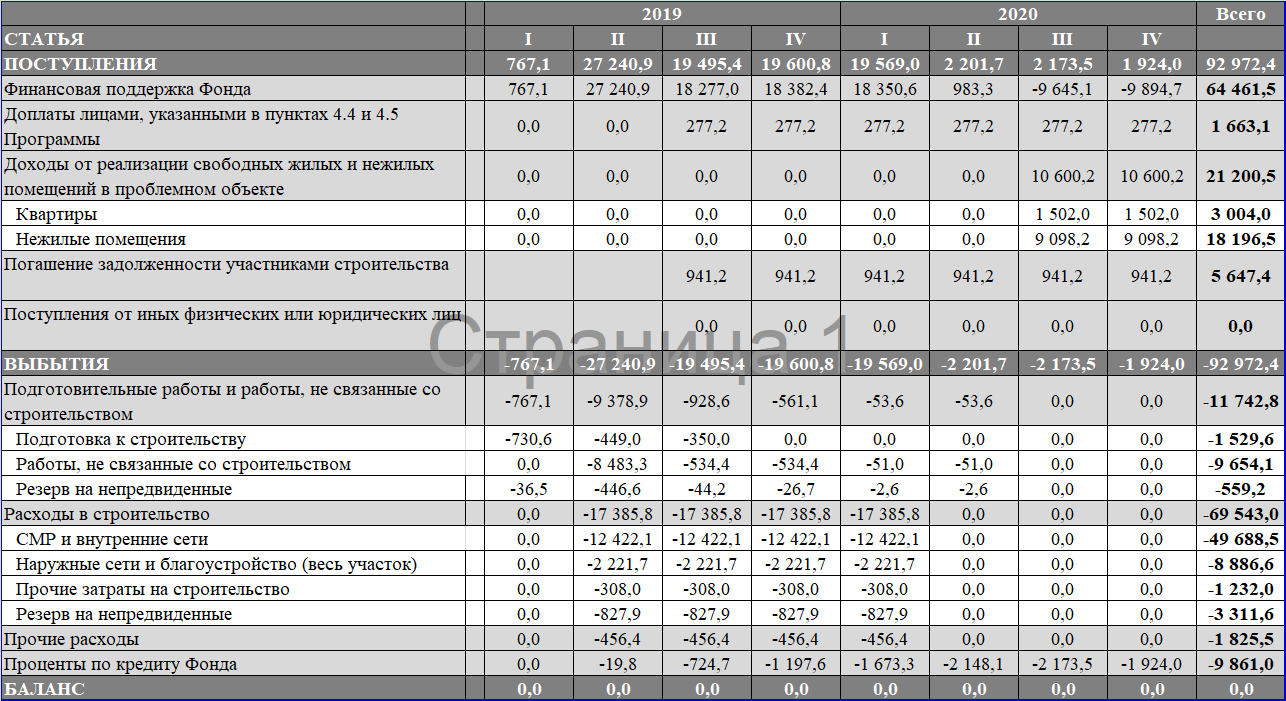 График завершения строительства проблемного объектаВариант 1. Передача прав на проблемный объект и земельный участок в ЖСК.Вариант 2. Приобретение прав на проблемный объект и земельный участок на торгах.Завершение строительства и ввод в эксплуатацию проблемного объектак Плану мероприятий (Дорожной карте) по реализации социально ориентированной программы по защите прав пострадавших участников долевого строительства проблемного объекта недобросовестного застройщика ООО «Регион сервис»Перечень лиц,обязанных по внесению денежных средств на формирование бюджета строительства, и размеры доплатк Плану мероприятий (Дорожной карте) по реализации социально ориентированной программы по защите прав пострадавших участников долевого строительства проблемного объекта недобросовестного застройщика ООО «Регион сервис»Базовые Условия договорас уступки права требования с пострадавшими участниками долевого строительстваСтороны договора:Приобретатель права требования – Фонд (дочернее общество).Обладатель права требования – пострадавший участник долевого строительства.Предмет договора – право требования пострадавшего участника долевого строительства о передаче жилого помещения или денежное требование, вытекающее из договора с недобросовестным застройщиком (в том числе, если пострадавший участник долевого строительства отказался от исполнения договора с недобросовестным застройщиком), подтвержденное первичными документами и в судебном порядке, включенное в реестр требований участников строительства недобросовестного застройщика.Цена договора – размер требований пострадавшего участника долевого строительства к недобросовестному застройщику (согласно договору с недобросовестным застройщиком), подтвержденный первичными документами и судебными актами, выраженный в денежном эквиваленте.Если на момент заключения договора у пострадавшего участника долевого строительства имеется задолженность по оплате договора, предусматривающего передачу жилого помещения, цена договора уменьшается на размер указанной задолженности либо пострадавший участник долевого строительства погашает задолженность путем перечисления денежных средств на счет Фонда в срок не более 6 месяцев с даты заключения договора.За нарушения срока перечисления Фонду суммы задолженности по оплате договора, предусматривающего передачу жилого помещения, устанавливается неустойка в форме пени, размер которой должен составлять не менее одной трехсотой Ключевой ставки Банка России на остаток задолженности за каждый день просрочки.Порядок и формы оплаты договора уступки права требования – на условиях в соответствии с разделом 15 Программы:Путем предоставления жилого помещения в проблемном объекте после погашения задолженности (и пени, при наличии) по оплате договора, предусматривающего передачу жилого помещения (не применяется для участников строительства, пострадавших от двойных продаж или продаж несуществующих помещений).Путем предоставления жилого помещения в ином многоквартирном доме.Денежными средствами.Срок оплаты договора уступки права требования – по соглашению сторон, но не более срока, установленного Дорожной картой для передачи жилых помещений в проблемном объекте пострадавшим участникам долевого строительства.Остальные условия договора определяются по согласованию сторон.к Плану мероприятий (Дорожной карте) по реализации социально ориентированной программы по защите прав пострадавших участников долевого строительства проблемного объекта недобросовестного застройщика ООО «Регион сервис»Состав и стандарт работпо внутренней отделке и монтажу внутренних инженерных сетей, проводимых в жилых и нежилых помещениях, помещениях общего пользованияТип помещения: жилое.Тип помещения: нежилое.к Плану мероприятий (Дорожной карте) по реализации социально ориентированной программы по защите прав пострадавших участников долевого строительства проблемного объекта недобросовестного застройщика ООО «Регион сервис»Базовые условия инвестиционного договорас жилищно-строительным кооперативом, созданным в результате передачи прав недобросовестного застройщика на проблемный объект и земельный участок Стороны договора: Кооператив – Жилищно-строительный кооператив, созданный в результате передачи прав недобросовестного застройщика на проблемный объект и земельный участок.Инвестор – Фонд (дочернее общество).Предмет договора – реализация инвестиционного проекта по завершению строительства и ввода в эксплуатацию проблемного объекта.Для реализации инвестиционного проекта Инвестор обязуется: Вложить в инвестиционный проект денежные средства в объеме, на условиях и в сроки в соответствии с Дорожной картой и договором, путем оплаты строительно-монтажных и иных работ в связи с завершением строительства и вводом в эксплуатацию проблемного объекта.Заключить с Кооперативом договор на выполнение функций технического заказчика на условиях в соответствии с Дорожной картой.Обеспечить завершение строительства и ввод в эксплуатацию проблемного объекта в соответствии с проектной и рабочей документацией, разрешением на строительство проблемного объекта в установленный договором срок.Для реализации инвестиционного проекта Кооператив обязуется:Вложить в инвестиционный проект денежные средства в объеме, на условиях и сроки в соответствии с Дорожной картой и Договором, в том числе собранные в членов Кооператива, обязанных в соответствии с Дорожной картой по внесению денежных средств на формирование бюджета строительства, путем оплаты, по согласованию с Инвестором, строительно-монтажных и иных работ в связи с завершением строительства и ввода в эксплуатацию проблемного объекта, либо перечисления указанных денежных на указанный инвестором счет в целях дальнейшей оплаты выполненных работ.Заключить с Инвестором договор на выполнение функций технического заказчика на условиях в соответствии с Дорожной картой, предоставить нотариальную доверенность.Передать Инвестору права на все свободные от прав членов Кооператива жилые и нежилые помещения в проблемном объекте, в качестве оплаты (компенсации) вложений Инвестора по договору, в согласованном сторонами порядке, но не позднее шести месяцев с даты ввода проблемного объекта в эксплуатацию.Срок реализации инвестиционного проекта по завершению строительства и вводу в эксплуатацию проблемного объекта – в соответствии с пунктами - и разделом  Дорожной карты, при условии успешного завершения процедур, предусмотренных пунктом   Дорожной карты. Бюджет и график строительства определены Дорожной картой, и могут быть изменены в порядке, предусмотренном Программой.Обязательства Инвестора, предусмотренные Договором, исполняются при выполнения следующих условий:Одобрения собранием (не менее чем двумя третями голосов) членов Кооператива Дорожной карты, если Дорожная карта не была одобрена собранием кредиторов - участников строительства проблемного объекта до заключения договора, а также одобрения внесения изменений в Дорожную карту на условиях и в порядке, предусмотренных Программой.Одобрения Правительством Калининградской области Дорожной карты, если Дорожная карта не была одобрена до заключения договора, а также одобрения внесения изменений в Дорожную карту на условиях и в порядке, предусмотренных Программой.Оформления разрешения на строительство проблемного объекта.Продления сроков аренды не менее чем на срок завершения строительства, оформления или переоформления прав аренды на Земельный участок, на котором расположен проблемный объект.Принятия собранием членов Кооператива до начала строительных работ на проблемном объекте следующих решений:О внесении в срок не более 6 месяцев членами Кооператива юридическими лицами и гражданами, на которых не распространяются меры поддержки в соответствии с Программой, паевых взносов на завершение строительства проблемного объекта в размере, определяемом как общая площадь подлежащего передаче члену Кооператива жилого или нежилого помещения, умноженная на указанную в Дорожной карте стоимость завершения строительства проблемного объекта в расчете на квадратный метр всех жилых и нежилых помещений в проблемном объекте.О погашении в срок не более 6 месяцев всеми членами Кооператива задолженности по внесению взносов в Кооператив в размере задолженности членов Кооператива по договорам, из которых возникли права требования на жилые и нежилые помещения в проблемном объекте.Об установлении неустойки за неисполнение членами Кооператива своих обязательств по внесению паевых взносов и погашению задолженности в форме пени, размер которой должен составлять не менее одной трехсотой Ключевой ставки Банка России на остаток задолженности за каждый день просрочки.О перечислении собранных с членов Кооператива паевых взносов и задолженности на счет, указанный Инвестором, в целях исполнения обязательств Кооператива по финансированию инвестиционного проекта.Принятия собранием членов Кооператива после ввода проблемного объекта в эксплуатацию решения о внесении в срок не более 1 месяца всеми членами Кооператива дополнительных паевых взносов на компенсацию Инвестору затрат в связи с первой регистрацией права собственности на жилые и нежилые помещения, подлежащие передаче членам Кооператива, если такие затраты будут понесены Инвестором.В случае невыполнения одного или нескольких условий, предусмотренных пунктом , Инвестор вправе приостановить исполнение своих обязательств до выполнения условий, предусмотренных пунктом .При наличии задолженности по внесению средств на финансирование Инвестиционного проекта, в том числе по причине задолженности членов Кооператива, Инвестор вправе осуществлять финансирование инвестиционного проекта только в пределах своих обязательств. В случае полного израсходования бюджета строительства завершение строительства или ввод в эксплуатацию проблемного объекта могут быть приостановлены до исполнения Кооперативом своих обязательств и направления поступивших денежных средств на завершение строительства проблемного объектаОстальные условия договора определяются по согласованию сторон.к Плану мероприятий (Дорожной карте) по реализации социально ориентированной программы по защите прав пострадавших участников долевого строительства проблемного объекта недобросовестного застройщика ООО «Регион сервис»Базовые условия договора на выполнение функций технического заказчикас жилищно-строительным кооперативом, созданным в результате передачи прав недобросовестного застройщика на проблемный объект и земельный участок Стороны договора: Застройщик – Жилищно-строительный кооператив, созданный в результате передачи прав недобросовестного застройщика на проблемный объект и земельный участок.Технический  заказчик – Фонд (дочернее общество).Предмет договора – Застройщик поручает, а Технический заказчик принимает на себя функции технического заказчика при реализации мероприятий, необходимых в соответствии с градостроительным законодательством для возобновления строительства и производства работ по завершению строительства и вводу в эксплуатацию проблемного объекта.Технический заказчик обязуется:Заключать договоры подряда с организациями, соответствующими требованиям градостроительного законодательства.На протяжении строительства проблемного объекта вести строительный контроль в соответствии с градостроительным законодательством.Проверять выполненные работы и в случае их приемки подписывать акты о приемке выполненных работ (форма КС-2) и справки о стоимости выполненных работ (форма КС-3) на соответствие их данных фактически выполненным объемам работ. Представлять интересы Застройщика в согласующих организациях и органах власти в части согласования документации (в том числе при внесении изменений, дополнений и продлений в нее) на строительство проблемного объекта.Осуществлять фактические и юридические действия, направленные на реализацию предмета договора на протяжении всего срока строительства проблемного объекта.Технический заказчик вправе:Выступать от имени Застройщика при рассмотрении вопросов, касающихся предмета договора в государственных, муниципальных, контролирующих и надзорных органах, коммерческих организациях.Для исполнения отдельных работ/функций, предусмотренных договором, привлечь третьих лиц.Присутствовать в месте  проведения  строительных работ в любое время, контролировать процесс производства работ. Производить оплату за подготовку исходно-разрешительной документации, проведение инженерных изысканий, изготовление и/или корректировку проектной и рабочей документации, экспертизу проектной документации и инженерных изысканий, технологическое подключение к сетям инженерно-технического обеспечения проблемного объекта, услуги органов технической инвентаризации и кадастрового учета,  оплату счетов от контролирующих и надзорных органов, органов власти, а также оплату за выполненные работы подрядчиками по актам формы КС-2, КС-3 как за счет собственных средств, так и на иных условиях, в том числе за счет Застройщика.Вознаграждение Технического заказчика составляет 0.5 (пять десятых) процента от стоимости строительно-монтажных работ, в том числе НДС, определенных на основании актов формы КС-2, справок о стоимости работ КС-3.Оплата услуг Технического заказчика и возмещение понесенных за Застройщика расходов осуществляются однократно (единовременно) и в полном объеме по окончании строительства проблемного объекта за счет стоимости свободных от прав третьих лиц жилых или нежилых помещений в проблемном объекте. к Плану мероприятий (Дорожной карте) по реализации социально ориентированной программы по защите прав пострадавших участников долевого строительства проблемного объекта недобросовестного застройщика ООО «Регион сервис»Базовые Условия договора займа и договора залогас недобросовестным застройщиком Заемщик (залогодатель) – ООО «Регион-Сервис»Займодавец (залогодержатель) – Фонд «Жилищное и социальное строительство Калининградской области». Порядок выборки заемных средств (транши) – на усмотрение Займодавца по мере финансирования строительно-монтажных работ.Общая сумма долга по договору займа – не более 15 миллионов рублей.Цель займа – финансирование строительно-монтажных и иных работ, необходимых для завершения строительства и ввода в эксплуатацию проблемного объекта заемщика, оформления залоговых отношений с Фондом на этапе строительства и после ввода в эксплуатацию проблемного объекта. Средства займа могут использоваться только на указанные цели.В целях обеспечения целевого использования заемных средств, предотвращения их использования в погашение иных обязательств заемщика, заемщик согласен и дает поручение займодавцу направлять средства займа на оплату работ и расходов, указанных в пункте  настоящих условий без их предварительного зачисления на счет заемщика.Процентная ставка по договору займа – 13% годовых.Срок возврата денежных средств по договору займа не более одного года с момента получения денежных средств; с согласия займодавца и при наличии финансовых средств возможно досрочное полное или частичное погашение основной суммы долга и процентов.Проценты начисляются на фактический остаток долга по займу с момента предоставления денежных средств до даты фактического их возврата, в том числе при нарушении срока возврата займа.Уплата начисленных процентов по договору займа осуществляется одновременно с погашением основной суммы долга по займу полностью или частично, в том числе досрочно, соразмерно сумме погашения.При невыполнении заемщиком предусмотренных договором займа обязанностей по обеспечению возврата займа, а также при утрате обеспечения или ухудшении его условий по обстоятельствам, за которые займодавец не отвечает, займодавец вправе потребовать от заемщика досрочного возврата займа и уплаты причитающихся на момент возврата процентов за пользование займом.В случае невыполнения заемщиком условия договора займа о целевом использовании займа, а также при нарушении обязанности обеспечить возможность осуществления займодавцем контроля за целевым использованием займа, займодавец вправе отказаться от дальнейшего исполнения договора займа, потребовать от заемщика досрочного возврата предоставленного займа и уплаты причитающихся на момент возврата процентов за пользование займом.В целях обеспечения возврата займа и причитающих процентов заемщик заключает с займодавцем договор залога и передает в залог (последующий залог): До ввода проблемного объекта в эксплуатацию и оформления прав на свободные от прав третьих лиц жилые и нежилые помещения –проблемный объект и право аренды на земельный участок, на котором расположен проблемный объект.После ввода проблемного объекта в эксплуатацию и оформления прав на свободные от прав третьих лиц жилые и нежилые помещения – свободные от прав третьих лиц жилые и нежилые помещения.Размер (стоимость) залога согласно независимой оценке должен быть не менее суммы займа и причитающихся процентов на срок займа, увеличенных в полтора раза.Исполнение обязательств перед займодавцем осуществляется за счет реализации свободных от прав третьих лиц жилых и нежилых помещений во введенном в эксплуатацию проблемном объекте на торгах в соответствии с законодательством о банкротстве. Условия торгов подлежат согласованию с займодавцем как залогодержателем. При невозможности реализации жилых и нежилых помещений после повторных торгов займодавец вправе оставить предмет залога за собой в счет погашения соответствующей части обязательств по договору займа.Заключение аналогичных договоров займа без согласования с займодавцем не допускается. При нарушении данного условия займодавец вправе отказаться от дальнейшего исполнения договора займа, потребовать от заемщика досрочного возврата предоставленного займа и уплаты причитающихся на момент возврата процентов за пользование займом.Остальные условия договоров займа определяются по согласованию с займодавцем.Требования Фонда по договору займа, включая проценты, конкурсный управляющий недобросовестного застройщика обязан учитывать в составе третьей очереди требований по текущим платежам в соответствии с пунктом 1 статьи 201.8-1 Закона о банкротстве.Обращение взыскания на предмет залога при неисполнении договора займа осуществляется в соответствии с Законом о банкротстве.к Плану мероприятий (Дорожной карте) по реализации социально ориентированной программы по защите прав пострадавших участников долевого строительства проблемного объекта недобросовестного застройщика ООО «Регион сервис»Расчетная стоимость квадратного метраальтернативного жилого помещения в зависимости от даты предоставления альтернативного жилого помещения(справочная информация)Средняя рыночная стоимость одного квадратного метра общей площади жилого помещения по Калининградской области на IV квартал 2018 года, утвержденная приказом Министерства строительства и жилищно-коммунального хозяйства РФ от 12 сентября 2018 г. N 572/пр «О показателях средней рыночной стоимости одного квадратного метра общей площади жилого помещения по субъектам Российской Федерации на IV квартал 2018 года – 40808 рублей.Последняя календарная даты квартала, определенного Дорожной картой в качестве срока передачи пострадавшим участникам долевого строительства жилых помещений во введенном в эксплуатацию проблемном объекте – 31 декабря 2020 года.ПоказательЕд. изм.ЗначениеКоличество этажей (по факту)шт. 10 (включая мансардный)Количество секцийшт.3Количество квартир (по проекту), в т.ч.шт.96Однокомнатныхшт.28 Двухкомнатныхшт.46 Трёхкомнатныхшт.16 Четырёхкомнатныхшт.6Площадь застройкикв. м.1016Строительный объёмкуб. м.31293Общая площадь зданиякв. м.8895Общая площадь квартир (по ДДУ)кв. м.5996,58Общая площадь нежилых помещений (по проекту)кв. м.710,8УсловиеСпособ выполненияСтоимость прав недобросовестного застройщика на проблемный объект и земельный участок не превышает более чем на пять процентов совокупный размер требований участников строительства, включенных в реестр требований участников строительства.При определении размера требований участников строительства, включенных в реестр требований участников строительства, учитывается также размер убытков в виде реального ущерба, определенный в соответствии с пунктом 2 статьи 201.5 Закона о банкротстве.Стоимость прав застройщика (по ранее проведенным оценкам, примерно, 200 млн руб.) не превысит совокупный размер требований участников строительства (не менее 240 млн руб.)Имущества, которое остается у недобросовестного застройщика после передачи проблемного объекта, достаточно для погашения текущих платежей, связанных с судебными расходами по делу о банкротстве, выплатой вознаграждения конкурсному управляющему, оплатой деятельности лиц, привлечение которых конкурсным управляющим для исполнения возложенных на него обязанностей в деле о банкротстве в соответствии с Законом о банкротстве является обязательным, требований кредиторов первой и второй очереди или на специальный банковский счет должника внесены денежные средства в соответствии с пунктом 5 статьи 201.10 Закона о банкротстве.Фонд внесет на специальный банковский счет должника денежные средства в необходимом размере за вычетом стоимости имеющегося у должника имущества (примерно, 7-8 млн. руб.).В реестре требований кредиторов отсутствуют требования кредиторов, не являющихся участниками строительства, по обязательствам, обеспеченным залогом прав застройщика на объект незавершенного строительства и земельный участок.Условие выполняется. Залоговых кредиторов кроме участников строительства нет.После завершения строительства проблемного объекта жилых помещений в нем достаточно для удовлетворения требований всех участников строительства, включенных в реестр требований участников строительства, исходя из условий договоров, предусматривающих передачу жилых помещений, (в том числе отсутствуют требования нескольких участников строительства о передаче одних и тех же жилых помещений).Данное условие будет выполнено в соответствии с пунктом  Дорожной карты.Объект незавершенного строительства принадлежит застройщику на праве собственности.Условие выполнимо.Участниками строительства принято решение о создании жилищно-строительного кооператива или иного специализированного потребительского кооператива, соответствующего требованиям пункта 8 статьи 201.10 Закона о банкротстве.Условие выполнимо.МероприятиеУчастникиСрок (ожидаемый) Проведение независимой оценки проблемного объекта и прав на земельный участок, на котором расположен проблемный объект.КУВ течение 1 месяца с даты размещения Дорожной карты в сети Интернет (по согласованию с КУ).Примечание. Оценка проблемного объекта и прав на земельный участок, на котором расположен проблемный объект, необходима для определения баланса прав недобросовестного застройщика на проблемный объект и земельный участок и требований участников строительства с учетом реального ущерба в соответствии с Законом о банкротстве.Примечание. Оценка проблемного объекта и прав на земельный участок, на котором расположен проблемный объект, необходима для определения баланса прав недобросовестного застройщика на проблемный объект и земельный участок и требований участников строительства с учетом реального ущерба в соответствии с Законом о банкротстве.Примечание. Оценка проблемного объекта и прав на земельный участок, на котором расположен проблемный объект, необходима для определения баланса прав недобросовестного застройщика на проблемный объект и земельный участок и требований участников строительства с учетом реального ущерба в соответствии с Законом о банкротстве. Заключение договоров (соглашений) между Фондом и участниками строительства, пострадавшими от двойных продаж и продаж несуществующих помещений.ФондПУДС В течение 1 месяца с даты размещения Дорожной карты в сети Интернет.Примечание. Заключение договоров (соглашений) необходимо для устранения препятствия передачи проблемного объекта ЖСК (пункты  и  Дорожной карты).Примечание. Заключение договоров (соглашений) необходимо для устранения препятствия передачи проблемного объекта ЖСК (пункты  и  Дорожной карты).Примечание. Заключение договоров (соглашений) необходимо для устранения препятствия передачи проблемного объекта ЖСК (пункты  и  Дорожной карты).Согласование условий и порядка передачи прав на проблемный объект и земельный участок.КУФондПУДСИУСВ течение 1 месяца с даты размещения Дорожной карты в сети Интернет.Примечание. Условия передачи прав на проблемный объект и земельный участок, установленные пунктом 3 статьи 201.10 Закона о банкротстве (пункт  Дорожной карты) подлежат обязательному согласованию с Фондом.Примечание. Условия передачи прав на проблемный объект и земельный участок, установленные пунктом 3 статьи 201.10 Закона о банкротстве (пункт  Дорожной карты) подлежат обязательному согласованию с Фондом.Примечание. Условия передачи прав на проблемный объект и земельный участок, установленные пунктом 3 статьи 201.10 Закона о банкротстве (пункт  Дорожной карты) подлежат обязательному согласованию с Фондом.Проведение собрания участников строительства недобросовестного застройщика с повесткой: «Одобрение Дорожной карты, предложенной Фондом».КУПУДСИУСВ течение  месяцев с даты размещения Дорожной карты в сети Интернет.Примечание. После размещения Фондом Дорожной карты в сети Интернет в соответствии с пунктом 7.3 Программы пострадавшие участники долевого строительств, иные участники строительства и другие заинтересованные лица в течение одного месяца направляют предложения и замечания к Дорожной карте в установленном Программой порядке. По итогам обсуждения, сбора предложений и замечаний в итоговый проект Дорожной карты могут вноситься изменения.Примечание. После размещения Фондом Дорожной карты в сети Интернет в соответствии с пунктом 7.3 Программы пострадавшие участники долевого строительств, иные участники строительства и другие заинтересованные лица в течение одного месяца направляют предложения и замечания к Дорожной карте в установленном Программой порядке. По итогам обсуждения, сбора предложений и замечаний в итоговый проект Дорожной карты могут вноситься изменения.Примечание. После размещения Фондом Дорожной карты в сети Интернет в соответствии с пунктом 7.3 Программы пострадавшие участники долевого строительств, иные участники строительства и другие заинтересованные лица в течение одного месяца направляют предложения и замечания к Дорожной карте в установленном Программой порядке. По итогам обсуждения, сбора предложений и замечаний в итоговый проект Дорожной карты могут вноситься изменения. Исключение требований участников строительства, пострадавших от двойных продаж и продаж несуществующих помещений, из реестра участников строительства.ПУДСФондВ течение 1 месяца с даты заключения договоров уступки прав требования (пункт )Примечание. После заключения договоров (соглашений) между Фондом и участниками строительства, пострадавшими от двойных продаж и продаж несуществующих помещений.Примечание. После заключения договоров (соглашений) между Фондом и участниками строительства, пострадавшими от двойных продаж и продаж несуществующих помещений.Примечание. После заключения договоров (соглашений) между Фондом и участниками строительства, пострадавшими от двойных продаж и продаж несуществующих помещений.Проведение собрания участников строительства недобросовестного застройщика с повесткой: «Принятие решения об обращении в арбитражный суд с ходатайством о погашении требований участников строительства путем передачи прав недобросовестного застройщика на проблемный объект земельный участок созданному участниками строительства ЖСК».КУПУДСИУСВ течение 1 месяца с даты исключения требований участников строительства, пострадавших от двойных продаж и продаж несуществующих помещений (пункт ) и согласования условий и порядка передачи прав на проблемный объект и земельный участок (пункт ).Примечание. Пострадавшие участники долевого строительства и иные участники строительства на собрании кредиторов принимают согласованное с Фондом решение о передаче проблемного объекта и прав на земельный участок, на котором расположен проблемный объект, в ЖСК.Примечание. Пострадавшие участники долевого строительства и иные участники строительства на собрании кредиторов принимают согласованное с Фондом решение о передаче проблемного объекта и прав на земельный участок, на котором расположен проблемный объект, в ЖСК.Примечание. Пострадавшие участники долевого строительства и иные участники строительства на собрании кредиторов принимают согласованное с Фондом решение о передаче проблемного объекта и прав на земельный участок, на котором расположен проблемный объект, в ЖСК. Внесение Фондом денежных средств на специальный банковский счет недобросовестного застройщика.ФондКУПосле проведения собрания о передаче прав на проблемный объект и земельный участок в ЖСК (пункт ) и до обращения в суд (пункт ). Примечание. В целях выполнения условия погашения текущих требований к недобросовестному застройщику в порядке статьи 201.15 Закона о банкротстве (пункт  Дорожной карты). Примечание. В целях выполнения условия погашения текущих требований к недобросовестному застройщику в порядке статьи 201.15 Закона о банкротстве (пункт  Дорожной карты). Примечание. В целях выполнения условия погашения текущих требований к недобросовестному застройщику в порядке статьи 201.15 Закона о банкротстве (пункт  Дорожной карты). Обращение в арбитражный суд с ходатайством о погашении требований участников строительства путем передачи прав недобросовестного застройщика на проблемный объект и земельный участок созданному участниками строительства ЖСК.КУАС КООбращение в суд – в течение 20 рабочих дней, решение суда (вступление в законную силу) – в течение трех месяцев с даты проведения собрания о передаче прав на проблемный объект и земельный участок в ЖСК (пункт ).Примечание. Решение суда является основанием передачи прав на проблемный объект и земельный участок в ЖСК.Примечание. Решение суда является основанием передачи прав на проблемный объект и земельный участок в ЖСК.Примечание. Решение суда является основанием передачи прав на проблемный объект и земельный участок в ЖСК. Государственная регистрация ЖСК, формирование органов управления ЖСК, передача прав на проблемный объект и земельный участок созданному ЖСК.ПУДСИУСКУВ течение 3 месяцев с даты принятия арбитражным судом определения о передаче прав на проблемный объект и земельный участок в ЖСК (пункт ).Примечание. Государственная регистрация перехода прав застройщика на проблемный объект и земельный участок к ЖСК осуществляется после государственной регистрации такого ЖСК на основании заявления застройщика в лице конкурсного управляющего и определения арбитражного суда о передаче проблемного объекта.Примечание. Государственная регистрация перехода прав застройщика на проблемный объект и земельный участок к ЖСК осуществляется после государственной регистрации такого ЖСК на основании заявления застройщика в лице конкурсного управляющего и определения арбитражного суда о передаче проблемного объекта.Примечание. Государственная регистрация перехода прав застройщика на проблемный объект и земельный участок к ЖСК осуществляется после государственной регистрации такого ЖСК на основании заявления застройщика в лице конкурсного управляющего и определения арбитражного суда о передаче проблемного объекта.Проведение собрания членов ЖСК с повесткой «О заключении между Фондом и ЖСК инвестиционного договора и договора на выполнение функций технического заказчика».Заключение между Фондом и ЖСК договоров.ЖСКФондВ течение 1 месяца с даты регистрации перехода прав застройщика на проблемный объект и земельный участок к ЖСК (пункт ).Примечание. В соответствии с пунктами - Дорожной карты.Примечание. В соответствии с пунктами - Дорожной карты.Примечание. В соответствии с пунктами - Дорожной карты.МероприятиеУчастникиСрок (ожидаемый)Проведение независимой оценки проблемного объекта и прав на земельный участок, на котором расположен проблемный объект.КУВ течение 1 месяца с даты размещения Дорожной карты в сети Интернет (по согласованию с КУ).Примечание. Оценка проблемного объекта и прав на земельный участок, на котором расположен проблемный объект необходима для определения начальной цены торгов по продаже имущества недобросовестного застройщика в соответствии с законодательством о банкротстве.Примечание. Оценка проблемного объекта и прав на земельный участок, на котором расположен проблемный объект необходима для определения начальной цены торгов по продаже имущества недобросовестного застройщика в соответствии с законодательством о банкротстве.Примечание. Оценка проблемного объекта и прав на земельный участок, на котором расположен проблемный объект необходима для определения начальной цены торгов по продаже имущества недобросовестного застройщика в соответствии с законодательством о банкротстве.Разработка проекта положения о торгах по продаже проблемного объекта и прав на земельный участок, на котором расположен проблемный объект, проекта договора купли-продажи, начальной цены торгов.КУФондВ течение 1 месяца с даты размещения Дорожной карты в сети Интернет.Примечание. В соответствии с пунктами  и  Дорожной карты.Примечание. В соответствии с пунктами  и  Дорожной карты.Примечание. В соответствии с пунктами  и  Дорожной карты.Проведение собрания участников строительства недобросовестного застройщика с повесткой:Одобрение Дорожной карты, предложенной Фондом.Утверждение положения о торгах по продаже проблемного объекта и прав на земельный участок, на котором расположен проблемный объект.КУПУДСИУСВ течение месяц с даты размещения Дорожной карты в сети Интернет.Примечание. После размещения Фондом Дорожной карты в сети Интернет в соответствии с пунктом 7.3 Программы пострадавшие участники долевого строительств, иные участники строительства и другие заинтересованные лица в течение одного месяца направляют предложения и замечания к Дорожной карте в установленном Программой порядке. По итогам обсуждения, сбора предложений и замечаний в итоговый проект Дорожной карты могут вноситься изменения.Кредиторы недобросовестного застройщика - пострадавшие участники долевого строительства и иные участники строительства на собрании по одобрению дорожной карты в соответствии с разделом 7 Программы принимают также решения об утверждении положения о торгах по продаже проблемного объекта и прав на земельный участок, на котором расположен проблемный объект, с включением в положение условий пунктов 7.6.1-7.6.3 Программы.Примечание. После размещения Фондом Дорожной карты в сети Интернет в соответствии с пунктом 7.3 Программы пострадавшие участники долевого строительств, иные участники строительства и другие заинтересованные лица в течение одного месяца направляют предложения и замечания к Дорожной карте в установленном Программой порядке. По итогам обсуждения, сбора предложений и замечаний в итоговый проект Дорожной карты могут вноситься изменения.Кредиторы недобросовестного застройщика - пострадавшие участники долевого строительства и иные участники строительства на собрании по одобрению дорожной карты в соответствии с разделом 7 Программы принимают также решения об утверждении положения о торгах по продаже проблемного объекта и прав на земельный участок, на котором расположен проблемный объект, с включением в положение условий пунктов 7.6.1-7.6.3 Программы.Примечание. После размещения Фондом Дорожной карты в сети Интернет в соответствии с пунктом 7.3 Программы пострадавшие участники долевого строительств, иные участники строительства и другие заинтересованные лица в течение одного месяца направляют предложения и замечания к Дорожной карте в установленном Программой порядке. По итогам обсуждения, сбора предложений и замечаний в итоговый проект Дорожной карты могут вноситься изменения.Кредиторы недобросовестного застройщика - пострадавшие участники долевого строительства и иные участники строительства на собрании по одобрению дорожной карты в соответствии с разделом 7 Программы принимают также решения об утверждении положения о торгах по продаже проблемного объекта и прав на земельный участок, на котором расположен проблемный объект, с включением в положение условий пунктов 7.6.1-7.6.3 Программы.Заключение договоров (соглашений) между Фондом и пострадавшими участниками долевого строительства, иными участниками строительства (не менее двух третей от числа пострадавших участников долевого строительства, иных участников строительства).ФондПУДС, ИУСКУВ течение 1 месяца с даты одобрения Дорожной карты (пункт ).Примечание. В соответствии с пунктом  Дорожной карты.Примечание. В соответствии с пунктом  Дорожной карты.Примечание. В соответствии с пунктом  Дорожной карты.Проведение торгов по продаже проблемного объекта и прав на земельный участок, на котором расположен проблемный объект, заключение договора купли-продажи.КУФонд (ДО)Иные лицаВ течение 2 месяцев с даты одобрения Дорожной карты (пункт ), при условии заключения сделки на первых торгах.Примечание. Фонд (дочернее общество) участвует в торгах по продаже прав на проблемный объект и земельный участок, на котором расположен проблемный объект, только после заключения указанных в пункте 11.3.2 Программы договоров не менее чем с двумя третями от числа пострадавших участников долевого строительства (иных участников строительства).Примечание. Фонд (дочернее общество) участвует в торгах по продаже прав на проблемный объект и земельный участок, на котором расположен проблемный объект, только после заключения указанных в пункте 11.3.2 Программы договоров не менее чем с двумя третями от числа пострадавших участников долевого строительства (иных участников строительства).Примечание. Фонд (дочернее общество) участвует в торгах по продаже прав на проблемный объект и земельный участок, на котором расположен проблемный объект, только после заключения указанных в пункте 11.3.2 Программы договоров не менее чем с двумя третями от числа пострадавших участников долевого строительства (иных участников строительства).Переход Фонду (дочернему обществу) по итогам торгов прав на проблемный объект и земельный участок, на котором расположен проблемный объект.КУФонд (ДО)В течение 1-3 месяцев с даты заключения договора купли-продажи по итогам торгов.Примечание. Сроки государственной регистрации перехода прав зависят от работы Федеральной службы государственной регистрации, кадастра и картографии (Росреестр).Примечание. Сроки государственной регистрации перехода прав зависят от работы Федеральной службы государственной регистрации, кадастра и картографии (Росреестр).Примечание. Сроки государственной регистрации перехода прав зависят от работы Федеральной службы государственной регистрации, кадастра и картографии (Росреестр).МероприятиеУчастникиСрок (ожидаемый)Формирование земельного участка под проблемным объектом для выполнения градостроительных требований, внесение изменений в Генеральный план и Правила землепользования и застройки города Калининграда, утверждение проекта планировки территории с проектом межевания, утверждение новой транспортной схемы квартала, оформление на Фонд (дочернее общество) прав на вновь сформированный земельный участок.ПКОАКФондВ течение 6-12 месяцев с даты размещения Дорожной карты в сети Интернет.Примечание. Последовательность и сроки выполнения работ по данному мероприятию регламентированы действующим законодательством и не зависят от действий Фонда. Со своей стороны, Фонд берет на себя ответственность только за своевременное направление в уполномоченные органы исполнительной власти Калининградской области и Администрации города Калининграда документов, необходимых для исполнения указанными органами своих полномочий.Примечание. Последовательность и сроки выполнения работ по данному мероприятию регламентированы действующим законодательством и не зависят от действий Фонда. Со своей стороны, Фонд берет на себя ответственность только за своевременное направление в уполномоченные органы исполнительной власти Калининградской области и Администрации города Калининграда документов, необходимых для исполнения указанными органами своих полномочий.Примечание. Последовательность и сроки выполнения работ по данному мероприятию регламентированы действующим законодательством и не зависят от действий Фонда. Со своей стороны, Фонд берет на себя ответственность только за своевременное направление в уполномоченные органы исполнительной власти Калининградской области и Администрации города Калининграда документов, необходимых для исполнения указанными органами своих полномочий.Разработка проектной документации (разделы для получения положительного заключения экспертизы) и рабочей документации (разделы для завершения строительства проблемного объекта).ФондПОВыполнение работ – в течение 2 месяцев с даты одобрения Дорожной карты (пункты  и ).Утверждение документации – после выполнения мероприятия согласно пункту .Примечание. В связи с необходимостью формирования земельного участка под проблемным объектом для выполнения градостроительных требований, утверждение проектной документации до выполнения мероприятия согласно пункту  формально невозможно. Существует большая вероятность получения отрицательного заключения экспертизы проектной документации по причине нарушения обеспеченности придомовой территории объектами благоустройства.Примечание. В связи с необходимостью формирования земельного участка под проблемным объектом для выполнения градостроительных требований, утверждение проектной документации до выполнения мероприятия согласно пункту  формально невозможно. Существует большая вероятность получения отрицательного заключения экспертизы проектной документации по причине нарушения обеспеченности придомовой территории объектами благоустройства.Примечание. В связи с необходимостью формирования земельного участка под проблемным объектом для выполнения градостроительных требований, утверждение проектной документации до выполнения мероприятия согласно пункту  формально невозможно. Существует большая вероятность получения отрицательного заключения экспертизы проектной документации по причине нарушения обеспеченности придомовой территории объектами благоустройства. Отбор подрядных организаций для завершения строительства проблемного объекта, уточнение состава работ и бюджета строительства.ФондПОПо мере разработки проектной и рабочей документации (пункт ).Примечание. По мере отбора подрядных организаций и выполнения строительно-монтажных работ возможно уточнение состава работ и бюджета строительства (пункты 9.5, 10.12 и 10.13 Программы).Примечание. По мере отбора подрядных организаций и выполнения строительно-монтажных работ возможно уточнение состава работ и бюджета строительства (пункты 9.5, 10.12 и 10.13 Программы).Примечание. По мере отбора подрядных организаций и выполнения строительно-монтажных работ возможно уточнение состава работ и бюджета строительства (пункты 9.5, 10.12 и 10.13 Программы).Проведение собрания кредиторов недобросовестного застройщика с повесткой «Одобрение заключения с Фондом договора займа и договора залога прав на проблемный объект и земельный участок, на котором расположен проблемный объект.Заключение между Фондом и КУ недобросовестного застройщика договора займа и договора залога.ПУДС ИУС КУФондВ течение  месяцев с даты размещения Дорожной карты в сети Интернет.Примечание. Для финансирования строительно-монтажных работ на проблемном объекте до передачи полномочий (прав) на проблемный объект и земельный участок в ЖСК (вариант 1) или Фонду (вариант 2).Примечание. Для финансирования строительно-монтажных работ на проблемном объекте до передачи полномочий (прав) на проблемный объект и земельный участок в ЖСК (вариант 1) или Фонду (вариант 2).Примечание. Для финансирования строительно-монтажных работ на проблемном объекте до передачи полномочий (прав) на проблемный объект и земельный участок в ЖСК (вариант 1) или Фонду (вариант 2).Проведение отдельных работ на проблемном объекте.ФондПОВ течение 9 месяцев с даты с даты заключения договора займа (пункт ), с учетом наличия у Фонда полномочий (прав) по завершению строительства проблемного объекта (пункты  и ), с учетом срока, указанного в пункте .Примечание. При условии одобрения со стороны Министерства регионального контроля (надзора) Калининградской области и Министерства строительства и жилищно-коммунального хозяйства Калининградской области, Фонд может приступить к выполнению отдельных работ на проблемном объекте, не связанных с возведением строительных конструкций, по мере разработки проектной и рабочей документации, не дожидаясь получения положительного заключения экспертизы проектной документации и разрешения на строительство, получение которых невозможно до формирования земельного участка под проблемным объектом для выполнения градостроительных требований.Примечание. При условии одобрения со стороны Министерства регионального контроля (надзора) Калининградской области и Министерства строительства и жилищно-коммунального хозяйства Калининградской области, Фонд может приступить к выполнению отдельных работ на проблемном объекте, не связанных с возведением строительных конструкций, по мере разработки проектной и рабочей документации, не дожидаясь получения положительного заключения экспертизы проектной документации и разрешения на строительство, получение которых невозможно до формирования земельного участка под проблемным объектом для выполнения градостроительных требований.Примечание. При условии одобрения со стороны Министерства регионального контроля (надзора) Калининградской области и Министерства строительства и жилищно-коммунального хозяйства Калининградской области, Фонд может приступить к выполнению отдельных работ на проблемном объекте, не связанных с возведением строительных конструкций, по мере разработки проектной и рабочей документации, не дожидаясь получения положительного заключения экспертизы проектной документации и разрешения на строительство, получение которых невозможно до формирования земельного участка под проблемным объектом для выполнения градостроительных требований.Прохождение экспертизы проектной документации и получение положительного заключения.ФондЭОВ течение 1 месяца с даты утверждения проектной документации (пункт ).Примечание. В связи с необходимостью формирования земельного участка под проблемным объектом для выполнения градостроительных требований, получение положительного заключения экспертизы проектной документации до выполнения мероприятия согласно пункту  формально невозможно.Примечание. В связи с необходимостью формирования земельного участка под проблемным объектом для выполнения градостроительных требований, получение положительного заключения экспертизы проектной документации до выполнения мероприятия согласно пункту  формально невозможно.Примечание. В связи с необходимостью формирования земельного участка под проблемным объектом для выполнения градостроительных требований, получение положительного заключения экспертизы проектной документации до выполнения мероприятия согласно пункту  формально невозможно.Получение разрешения на строительство.ФондПКОВ течение 1 месяца с даты получения положительного заключения экспертизы проектной документации (пункт ).Примечание. Получение разрешения на строительство возможно только после получения положительного заключения экспертизы проектной документации.Примечание. Получение разрешения на строительство возможно только после получения положительного заключения экспертизы проектной документации.Примечание. Получение разрешения на строительство возможно только после получения положительного заключения экспертизы проектной документации.Завершение строительно-монтажных работ на проблемном объекте, подключение к сетям инженерно-технического обеспечения.ФондРСОВ течение 3 месяцев с даты получения разрешения на строительство (пункт ) с учетом срока, указанного в пункте .Примечание. Проведение отдельных видов работ, в том числе технологическое подключение объекта к сетям инженерно-технического обеспечения, будут производиться только после разрешения на строительство.Примечание. Проведение отдельных видов работ, в том числе технологическое подключение объекта к сетям инженерно-технического обеспечения, будут производиться только после разрешения на строительство.Примечание. Проведение отдельных видов работ, в том числе технологическое подключение объекта к сетям инженерно-технического обеспечения, будут производиться только после разрешения на строительство.Получение заключения о соответствии (ЗОС) построенного, реконструированного объекта капитального строительства требованиям технических регламентов и проектной документации.ФондПКОВ течение 1 месяца с даты завершения строительно-монтажных работ на проблемном объекте (пункт ) с учетом срока, указанного в пункте .Примечание. Получение ЗОС без наличия разрешения на строительство невозможно. Примечание. Получение ЗОС без наличия разрешения на строительство невозможно. Примечание. Получение ЗОС без наличия разрешения на строительство невозможно. Получение разрешения на ввод объекта в эксплуатацию.ФондПКОВ течение 1 месяца с даты получения ЗОС (пункт ).Примечание. Получение разрешения на ввод объекта в эксплуатацию без наличия ЗОС невозможно.Примечание. Получение разрешения на ввод объекта в эксплуатацию без наличия ЗОС невозможно.Примечание. Получение разрешения на ввод объекта в эксплуатацию без наличия ЗОС невозможно.Передача жилых или нежилых помещений во введенном в эксплуатацию проблемном объекте пострадавшим участникам долевого строительства и иным участникам строительства.ФондПУДСИУСВ течение 6 месяцев с даты получения разрешения на ввод проблемного объекта в эксплуатацию (пункт ).Примечание. Передача жилых или нежилых помещений может быть затянута из-за наличия у отдельных пострадавших участников долевого строительства или иных участников строительства задолженности перед Фондом в соответствии с заключенными договорами, отсутствия заключенных договоров с Фондом.Примечание. Передача жилых или нежилых помещений может быть затянута из-за наличия у отдельных пострадавших участников долевого строительства или иных участников строительства задолженности перед Фондом в соответствии с заключенными договорами, отсутствия заключенных договоров с Фондом.Примечание. Передача жилых или нежилых помещений может быть затянута из-за наличия у отдельных пострадавших участников долевого строительства или иных участников строительства задолженности перед Фондом в соответствии с заключенными договорами, отсутствия заключенных договоров с Фондом.Вид выполняемых работПривлеченная организацияРеквизиты договораСтоимость работ (руб.)Техническое обследование (строительно-техническая экспертиза) проблемного объектаООО «НИИ МИС»№ -ОБИ 17/18От 26.12.2018112 050Выполнение инженерно- топографического планаМП «Городской центр геодезии»№5023/05410-18 от 23.01.201928 499Выполнение инженерно- геологических изысканий(актуализация)ООО «ЛенТИСИЗ», прочие99 600 + 70 000 (оценка)Разработка проектной и рабочей документацииООО «Альянсстройпроект»№ 4-Р/19 от 26.02.2019897 900Авторский надзорВ процессе отбора150 000 (оценка)Внесение изменений в документы территориального планирования градостроительного зонирования города Калининграда в связи с приведением земельного участка в соответствие с требованиями градостроительного законодательства, включая расходы на перераспределение (объединение) земельных участков или земельВ процессе отбораРазработка проектов 450 000, выкуп земель1 000 000 (оценка)Подряд на завершение строительства жилого домаВ процессе отбораВ пределах бюджета строительстваЭкспертиза проектной документации и инженерных изысканийВ процессе отбора350 000 (оценка)Ввод объекта в эксплуатациюВ процессе отбора450 000 (оценка)№Документ Наличие, полнотаФормат (Оригинал, копия)Состояние (удовлетворительно, неудовлетворительно)Возможность дальнейшего использования (да, нет, частично)1Отчет о техническом обследовании объектаВ наличииОригиналУдовлетворительное Да2Правоустанавливающие документы на земельный участокВ наличии  копияУдовлетворительное Да3Градостроительный план земельного участкаВ наличии  Копия (дубликат электронного варианта)Удовлетворительное  Нет4Топографический план ЗУ с подз. и надз. коммуникациямиВ наличии ОригиналУдовлетворительное Да5Подеревная съемка с перечетной ведомостьюОтсутствует6Отчет о геологических изысканиях В наличии  Копия от 2007 года Удовлетворительное Требует актуализации7Технические условия на присоединение к сетям 7.1 водоснабженияВ наличии ПТУ-264 от 22.02.19 г. Оригинал Да 7.2хоз.-быт. водоотведенияВ наличии №ПТУ-264 от 22.02.19 Оригинал Да 7.3 электроснабжения отсутствуют Подана заявка на ТУ  7.4газоснабженияотсутствуют Подана заявка на ТУ  7.5наружного освещенияВ наличии №17 от 18.02.2019 Оригинал Да 7.6ливневого водоотведенияВ наличии №290 от Оригинал Да 7.7СвязиВ наличии №13/02-02 от 13.02.19 Оригинал Да8Договоры на технологическое присоединение к сетям 8.1 водоснабженияотсутствует Подано заявление о подключении №2057 от 27.02.19 8.2хоз.-быт. водоотведенияотсутствует  Подано заявление о подключении №2058 от 27.02.19 8.3 электроснабжения отсутствует Подана заявка №179 от 13.02.19  8.4газоснабженияотсутствует Подана заявка №1276/ПО от 11.03.19 9Договор на проектированиеВ наличииОригинал удовлетворительное Да10Проектная документация: 10.1Пояснительная запискаВ наличии Не удовлетворительное, копия не полный  Повторному использованию не подлежит 10.2Схема планировочной организации земельного участкаВ наличии Не удовлетворительное, копия не полный  Повторному использованию не подлежит 10.3Архитектурные решения Отсутствует 10.4Конструктивные и объемно-планировочные решенияОтсутствует  10.5Система электроснабженияВ наличии Не удовлетворительное, копия не полный  Повторному использованию не подлежит 10.6Система водоснабженияВ наличии Не удовлетворительное, копия не полный  Повторному использованию не подлежит 10.7Система водоотведенияВ наличии Не удовлетворительное, копия не полный  Повторному использованию не подлежит 10.8Отопление, вентиляция и кондиционирование воздуха, тепловые сетиВ наличии Не удовлетворительное, копия не полный  Повторному использованию не подлежит 10.9Сети связиВ наличии Не удовлетворительное, копия не полный  Повторному использованию не подлежит 10.10Система газоснабженияОтсутствует  10.11Проект организации строительстваОтсутствует 10.12Перечень мероприятий по охране окружающей средыОтсутствует 10.13Мероприятия по обеспечению пожарной безопасностиОтсутствует 10.14Мероприятия по обеспечению доступа инвалидовОтсутствует 10.15Мероприятия по обеспечению соблюдения требований ЭЭФОтсутствует 10.16Требования к обеспечению безопасной эксплуатации ОКСОтсутствует11Положительное заключение экспертизы проектной документации и инженерных изысканийВ наличии№39-1-4-0431-08 от 03.10.2008 Не удовлетворительное, копия Повторному использованию не подлежит12Разрешение на строительствоОтсутствует Истек срок действия ранее выданного разрешения 13Рабочая документация 13.1Генеральный планОтсутствует   13.2Архитектурные решенияВ наличии Не удовлетворительное, копия, не полный  Повторному использованию не подлежит 13.3Конструктивные и объемно-планировочные решенияВ наличии Не удовлетворительное, копия, не полный  Повторному использованию не подлежит 13.4Наружные сети водопровода и канализации, дренажВ наличии Не удовлетворительное, копия, не полный  Повторному использованию не подлежит 13.5Наружное электроснабжениеВ наличии Не удовлетворительное, копия, не полный  Повторному использованию не подлежит 13.6Наружное освещениеОтсутствует   13.7Электроснабжение стройплощадкиОтсутствует   13.8Наружные сети газоснабженияОтсутствует   13.9Внутренние сети газоснабженияВ наличии Не удовлетворительное, копия, не полный  Повторному использованию не подлежит 13.10Внутренние сети водопровода и канализацииВ наличии Не удовлетворительное, копия, не полный  Повторному использованию не подлежит 13.11ЭлектрооборудованиеВ наличии Не удовлетворительное, копия, не полный  Повторному использованию не подлежит 13.12Отопление, вентиляция и кондиционирование воздуха, тепловые сетиВ наличии Не удовлетворительное, копия, не полный  Повторному использованию не подлежит14Проект компенсационного озелененияОтсутствует  15Порубочный билетОтсутствует  16Документ о вынесении линий отступа от красных линий Отсутствует  17Акт выноса осей здания в натуру Отсутствует18Акт обследования земельного участка на взрывоопасные предметыОтсутствует19ТУ на временное водоснабжение на период строительства объектаОтсутствует20ТУ на временное электроснабжение на период строительства объектаОтсутствует21Договор на отпуск питьевой воды на период строительства Отсутствует22Договор электроснабжения на период строительства Отсутствует23Договор на осуществление функций технического заказчикаВ наличии Оригинал УдовлетворительноеДа24Договоры генподряда, подрядаОтсутствуют 25Договор на авторский надзорОтсутствует 26График производства работОтсутствует27Приказ об осуществлении строительного контроляОтсутствует28Приказ об осуществлении авторского надзораОтсутствует29Общий и другие журналы работОтсутствует30Исполнительная документация (акты на скрытые работы, сертификаты, результаты лабораторных испытаний и т.п.)Отсутствует31Акт установления нормализованного адреса Отсутствует32Паспорт фасада зданияОтсутствуетВид сетиОрганизация, выдавшая технические условия№ и дата выдачи ТУ, срок действия Стоимость технологического присоединения (руб.)Обоснование стоимостиЭлектроснабжениеООО «Энергосеть»Заявка подана2 500 000Оценка, переговоры с сетевой организациейЛивневое водоотведениеМБУ «Гидротехник»№290 от 13.02.2019 -3 года0Расчет сетевой организацииХолодное водоснабжениеМП КХ «Водоканал»№ПТУ-264 от 22.02.2019 – 3 года2 520 660Расчет сетевой организацииХозяйственно-бытовое водоотведение МП КХ «Водоканал»№ПТУ-264 от 22.02.2019 – 3 года1 153 635,48Расчет сетевой организацииГазоснабжение ОАО «Калиниградгазификация» Заявка подана250 000Оценка, ожидание расчета сетевой организацииНаружное освещениеМКУ «Калининградская служба заказчика»№17 от 18.02.2019 – 2 года0Расчет сетевой организацииСети связиООО «Интелсет» 13/02-02 от 13.02.19 – 1 год0Расчет сетевой организацииМероприятие1 кв. 192 кв. 193 кв. 194 кв. 191 кв. 202 кв. 203 кв. 204 кв. 20Размещение дорожной карты в сети "Интернет"Проведение независимой оценки проблемного объекта и прав на земельный участок, на котором расположен проблемный объект.Заключение договоров между Фондом и участниками строительства, пострадавшими от двойных продаж и продаж несуществующих помещений.Согласование условий и порядка передачи прав на проблемный объект и земельный участок.Проведение собрания участников строительства с повесткой: «Одобрение Дорожной карты, предложенной Фондом».Исключение требований участников строительства, пострадавших от двойных продаж и продаж несуществующих помещений, из реестра участников строительства.Проведение собрания участников строительства с повесткой: «Принятие решения об обращении в арбитражный суд с ходатайством о погашении требований участников строительства путем передачи прав недобросовестного застройщика на проблемный объект и земельный участок созданному участниками строительства ЖСК».Внесение Фондом денежных средств на специальный банковский счет недобросовестного застройщика.Обращение в арбитражный суд с ходатайством о погашении требований участников строительства путем передачи прав недобросовестного застройщика на проблемный объект и земельный участок созданному участниками строительства ЖСК.Государственная регистрация ЖСК, формирование органов управления ЖСК, передача прав на проблемный объект и земельный участок в ЖСК.Проведение собрания членов ЖСК с повесткой «О заключении между Фондом и ЖСК инвестиционного договора и договора на выполнение функций технического заказчика». Заключение договоров.Мероприятие1 кв. 192 кв. 193 кв. 194 кв. 191 кв. 202 кв. 203 кв. 204 кв. 20Размещение дорожной карты в сети "Интернет"Проведение независимой оценки проблемного объекта и прав на земельный участок, на котором расположен проблемный объект.Разработка проекта положения о торгах по продаже проблемного объекта и прав на земельный участок, на котором расположен проблемный объект, проекта договора купли-продажи, начальной цены торгов.Проведение собрания участников строительства недобросовестного застройщика с повесткой: «Одобрение Дорожной карты, предложенной Фондом», «Утверждение положения о торгах по продаже проблемного объекта и прав на земельный участок, на котором расположен проблемный объект».Заключение договоров (соглашений) между Фондом и пострадавшими участниками долевого строительства, иными участниками строительства (не менее двух третей от числа пострадавших участников долевого строительства, иных участников строительства).Проведение торгов по продаже проблемного объекта и прав на земельный участок, на котором расположен проблемный объект, заключение договора купли-продажи.Переход Фонду (дочернему обществу) по итогам торгов прав на проблемный объект и земельный участок, на котором расположен проблемный объект.Мероприятие1 кв. 192 кв. 193 кв. 194 кв. 191 кв. 202 кв. 203 кв. 204 кв. 20Формирование земельного участка под проблемным объектом для выполнения градостроительных требований, внесение изменений в Генеральный план и Правила землепользования и застройки города Калининграда, утверждение проекта планировки территории с проектом межевания, утверждение новой транспортной схемы квартала, оформление на Фонд (дочернее общество) прав на вновь сформированный земельный участок.Разработка проектной документации (разделы для получения положительного заключения экспертизы) и рабочей документации (разделы для завершения строительства проблемного объекта).Отбор подрядных организаций для завершения строительства проблемного объекта, уточнение состава работ и бюджета строительства.Проведение собрания кредиторов недобросовестного застройщика с повесткой «Одобрение заключения с Фондом договора займа.
Заключение между Фондом и КУ недобросовестного застройщика договора займа.Проведение отдельных работ на проблемном объекте.Прохождение экспертизы проектной документации и получение положительного заключения.Получение разрешения на строительство.Завершение строительно-монтажных работ на проблемном объекте, подключение к сетям инженерно-технического обеспечения.Получение заключения о соответствии (ЗОС) построенного, реконструированного объекта капитального строительства требованиям технических регламентов и проектной документации.Получение разрешения на ввод объекта в эксплуатацию.Передача жилых или нежилых помещений во введенном в эксплуатацию проблемном объекте пострадавшим участникам долевого строительства и иным участникам строительства.Тип конструкции, инженерной системыТехническое состояние (характеристика)Внутренние стены, перегородкиШтукатуркаПотолкиЗачеканка швовПолыСтяжкаОкнаПластиковые стеклопакеты без подоконных досокВходная дверь в квартируДверь глухая (металл), без глазкаМежкомнатные двериНе устанавливаютсяЭлектроснабжениеПо проекту ЭлектроснабжениеПо проекту ГазоснабжениеПо проекту, в соответствии с требованиями ресурсоснабжающих организацийОтоплениеПлоские радиаторы стальныеВентиляция Естественная вытяжная ВодоснабжениеПо проектуКанализацияПо проектуСантехническое оборудование Не устанавливается Телефонизация, телевидениеИндивидуальное подключение от поэтажного щита с установкой распределительной коробки в квартиреТелефонизация, телевидениеИндивидуальное подключение от поэтажного щита с установкой распределительной коробки в квартиреОтделка стен МОПДекоративная штукатурка с покраскойОтделка потолков МОПШтукатурка с покраскойПолы лестничных площадокПлитка, стяжкаМатериалы стен и перекрытийПо проектуТип конструкции, инженерной системыТехническое состояние (характеристика)Внутренние стены, перегородкиШтукатуркаПотолкиЗачеканка швовПолыСтяжкаОкнаПластиковые стеклопакеты без подоконных досокВнутренние двериНе устанавливаютсяЭлектроснабжениеПо проектуЭлектроснабжениеПо проектуГазоснабжениеПо проекту, в соответствии с требованиями ресурсоснабжающих организацийОтоплениеПлоские радиаторы стальныеВентиляция Естественная вытяжная ВодоснабжениеПо проектуКанализацияПо проектуСантехническое оборудование Не устанавливается Материалы стен и перекрытийПо проекту